<Commission>{LIBE}Kumitat għal-Libertajiet Ċivili, il-Ġustizzja u l-Intern</Commission><RefProc>2018/0331</RefProc><RefTypeProc>(COD)</RefTypeProc><Date>{21/01/2019}21.1.2019</Date><RefProcLect>***I</RefProcLect><TitreType>ABBOZZ TA' RAPPORT</TitreType><Titre>dwar il-proposta għal regolament tal-Parlament Ewropew u tal-Kunsill dwar il-prevenzjoni tad-disseminazzjoni ta' kontenut terroristiku online</Titre><DocRef>(COM(2018)0640 – C8-0405/2018 – 2018/0331(COD))</DocRef><Commission>{LIBE}Kumitat għal-Libertajiet Ċivili, il-Ġustizzja u l-Intern</Commission>Rapporteur: <Depute> Daniel Dalton</Depute>Rapporteur għal opinjoni (*):Julie Ward, Kumitat għall-Kultura u l-Edukazzjoni (*) Kumitat assoċjat – Artikolu 54 tar-Regoli ta' ProċeduraPR_COD_1amComWERREJPaġnaABBOZZ TA' RIŻOLUZZJONI LEĠIŻLATTIVA TAL-PARLAMENT EWROPEW	5ABBOZZ TA' RIŻOLUZZJONI LEĠIŻLATTIVA TAL-PARLAMENT EWROPEWdwar il-proposta għal regolament tal-Parlament Ewropew u tal-Kunsill dwar il-prevenzjoni tad-disseminazzjoni ta' kontenut terroristiku online(COM(2018)0640 – C8-0405/2018 – 2018/0331(COD))(Proċedura leġiżlattiva ordinarja: l-ewwel qari)Il-Parlament Ewropew,–	wara li kkunsidra l-proposta tal-Kummissjoni lill-Parlament Ewropew u lill-Kunsill (COM(2018)0640),–	wara li kkunsidra l-Artikolu 294(2), u l-Artikolu 114 tat-Trattat dwar il-Funzjonament tal-Unjoni Ewropea, skont liema artikoli l-Kummissjoni ppreżentat il-proposta lill-Parlament (C8-0405/2018),–	wara li kkunsidra l-Artikolu 294(3) tat-Trattat dwar il-Funzjonament tal-Unjoni Ewropea,–	wara li kkunsidra l-opinjoni motivata preżentata mil-Kamra tad-Deputati Ċeka, fil-qafas tal-Protokoll Nru 2 dwar l-applikazzjoni tal-prinċipji ta' sussidjarjetà u proporzjonalità, li tiddikjara li l-abbozz ta' att leġiżlattiv ma jimxix mal-prinċipju ta' sussidjarjetà,–	wara li kkunsidra l-opinjoni tal-Kumitat Ekonomiku u Soċjali Ewropew ta' ... ,–	wara li kkunsidra l-Artikolu 59 tar-Regoli ta' Proċedura tiegħu,–	wara li kkunsidra r-rapport tal-Kumitat għal-Libertajiet Ċivili, i-Ġustizzja u l-Intern kif ukoll l-opinjonijiet tal-Kumitat għall-Kultura u l-Edukazzjoni u tal-Kumitat għas-Suq Intern u l-Ħarsien tal-Konsumatur (A8-0000/2019),1.	Jadotta l-pożizzjoni fl-ewwel qari li tidher hawn taħt;2.	Jitlob lill-Kummissjoni biex terġa' tirreferi l-kwistjoni lill-Parlament jekk tibdel il-proposta tagħha, temendaha b'mod sustanzjali jew ikollha l-ħsieb li temendaha b'mod sustanzjali;3.	Jagħti istruzzjonijiet lill-President tiegħu biex jgħaddi l-pożizzjoni tal-Parlament lill-Kunsill u lill-Kummissjoni kif ukoll lill-parlamenti nazzjonali.<RepeatBlock-Amend><Amend>Emenda		<NumAm>1</NumAm><DocAmend>Proposta għal regolament</DocAmend><Article>Premessa 3</Article>Or. <Original>{EN}en</Original></Amend><Amend>Emenda		<NumAm>2</NumAm><DocAmend>Proposta għal regolament</DocAmend><Article>Premessa 7</Article>Or. <Original>{EN}en</Original></Amend><Amend>Emenda		<NumAm>3</NumAm><DocAmend>Proposta għal regolament</DocAmend><Article>Premessa 8</Article>Or. <Original>{EN}en</Original></Amend><Amend>Emenda		<NumAm>4</NumAm><DocAmend>Proposta għal regolament</DocAmend><Article>Premessa 9</Article>Or. <Original>{EN}en</Original></Amend><Amend>Emenda		<NumAm>5</NumAm><DocAmend>Proposta għal regolament</DocAmend><Article>Premessa 10</Article>Or. <Original>{EN}en</Original></Amend><Amend>Emenda		<NumAm>6</NumAm><DocAmend>Proposta għal regolament</DocAmend><Article>Premessa 13</Article>Or. <Original>{EN}en</Original></Amend><Amend>Emenda		<NumAm>7</NumAm><DocAmend>Proposta għal regolament</DocAmend><Article>Premessa 14</Article>Or. <Original>{EN}en</Original></Amend><Amend>Emenda		<NumAm>8</NumAm><DocAmend>Proposta għal regolament</DocAmend><Article>Premessa 18</Article>Or. <Original>{EN}en</Original></Amend><Amend>Emenda		<NumAm>9</NumAm><DocAmend>Proposta għal regolament</DocAmend><Article>Premessa 19</Article>Or. <Original>{EN}en</Original></Amend><Amend>Emenda		<NumAm>10</NumAm><DocAmend>Proposta għal regolament</DocAmend><Article>Premessa 24</Article>Or. <Original>{EN}en</Original></Amend><Amend>Emenda		<NumAm>11</NumAm><DocAmend>Proposta għal regolament</DocAmend><Article>Premessa 25</Article>Or. <Original>{EN}en</Original></Amend><Amend>Emenda		<NumAm>12</NumAm><DocAmend>Proposta għal regolament</DocAmend><Article>Premessa 26</Article>Or. <Original>{EN}en</Original></Amend><Amend>Emenda		<NumAm>13</NumAm><DocAmend>Proposta għal regolament</DocAmend><Article>Premessa 38</Article>Or. <Original>{EN}en</Original></Amend><Amend>Emenda		<NumAm>14</NumAm><DocAmend>Proposta għal regolament</DocAmend><Article>Artikolu 1 – paragrafu 1 – parti introduttorja</Article>Or. <Original>{EN}en</Original></Amend><Amend>Emenda		<NumAm>15</NumAm><DocAmend>Proposta għal regolament</DocAmend><Article>Artikolu 1 – paragrafu 1 – punt b</Article>Or. <Original>{EN}en</Original></Amend><Amend>Emenda		<NumAm>16</NumAm><DocAmend>Proposta għal regolament</DocAmend><Article>Artikolu 1 – paragrafu 2a (ġdid)</Article>Or. <Original>{EN}en</Original></Amend><Amend>Emenda		<NumAm>17</NumAm><DocAmend>Proposta għal regolament</DocAmend><Article>Artikolu 2 – paragrafu 1 – punt 1</Article>Or. <Original>{EN}en</Original><TitreJust>Ġustifikazzjoni</TitreJust>Fornituri ta' servizzi li ma jsirux disponibbli għall-pubbliku, u fejn il-kontenut innifsu mhuwiex aċċessibbli għall-fornituri, ma għandhomx ikunu fil-kamp ta' applikazzjoni ta' dan ir-regolament, peress li dan jista' jwassal għal kunflitt mal-prinċipji tal-privatezza u jimmina l-forniment ta' servizzi ta' infrastruttura tal-cloud. Huma l-każijiet fejn il-fornituri ta' servizzi li jiffaċilitaw id-disseminazzjoni tal-kontenut lil diversi utenti finali u lill-pubbliku li għandhom jaqgħu fil-kamp ta' applikazzjoni.</Amend><Amend>Emenda		<NumAm>18</NumAm><DocAmend>Proposta għal regolament</DocAmend><Article>Artikolu 2 – paragrafu 1 – punt 6</Article>Or. <Original>{EN}en</Original><TitreJust>Ġustifikazzjoni</TitreJust>Fornituri ta' servizzi li ma jsirux disponibbli għall-pubbliku, u fejn il-kontenut innifsu mhuwiex aċċessibbli għall-fornituri, ma għandhomx ikunu fil-kamp ta' applikazzjoni ta' dan ir-regolament, peress li dan jista' jwassal għal kunflitt mal-prinċipji tal-privatezza u jimmina l-forniment ta' servizzi ta' infrastruttura tal-cloud. Huma l-każijiet fejn il-fornituri ta' servizzi li jiffaċilitaw id-disseminazzjoni tal-kontenut lil diversi utenti finali u lill-pubbliku li għandhom jaqgħu fil-kamp ta' applikazzjoni.</Amend><Amend>Emenda		<NumAm>19</NumAm><DocAmend>Proposta għal regolament</DocAmend><Article>Artikolu 3 – paragrafu 1</Article>Or. <Original>{EN}en</Original></Amend><Amend>Emenda		<NumAm>20</NumAm><DocAmend>Proposta għal regolament</DocAmend><Article>Artikolu 4 – paragrafu 3 – punt g</Article>Or. <Original>{EN}en</Original></Amend><Amend>Emenda		<NumAm>21</NumAm><DocAmend>Proposta għal regolament</DocAmend><Article>Artikolu 4 – paragrafu 3 – punt ga (ġdid)</Article>Or. <Original>{EN}en</Original></Amend><Amend>Emenda		<NumAm>22</NumAm><DocAmend>Proposta għal regolament</DocAmend><Article>Artikolu 6 – pargarfau 1</Article>Or. <Original>{EN}en</Original></Amend><Amend>Emenda		<NumAm>23</NumAm><DocAmend>Proposta għal regolament</DocAmend><Article>Artikolu 6 – paragrafu 3</Article>Or. <Original>{EN}en</Original></Amend><Amend>Emenda		<NumAm>24</NumAm><DocAmend>Proposta għal regolament</DocAmend><Article>Artikolu 6 − paragrafu 4</Article>Or. <Original>{EN}en</Original></Amend><Amend>Emenda		<NumAm>25</NumAm><DocAmend>Proposta għal regolament</DocAmend><Article>Artikolu 8 – paragrafu 1</Article>Or. <Original>{EN}en</Original></Amend><Amend>Emenda		<NumAm>26</NumAm><DocAmend>Proposta għal regolament</DocAmend><Article>Artikolu 8 – paragrafu 2</Article>Or. <Original>{EN}en</Original></Amend><Amend>Emenda		<NumAm>27</NumAm><DocAmend>Proposta għal regolament</DocAmend><Article>Artikolu 8 – paragrafu 3 – punt d</Article>Or. <Original>{EN}en</Original></Amend><Amend>Emenda		<NumAm>28</NumAm><DocAmend>Proposta għal regolament</DocAmend><Article>Artikolu 9 – paragrafu 2</Article>Or. <Original>{EN}en</Original></Amend><Amend>Emenda		<NumAm>29</NumAm><DocAmend>Proposta għal regolament</DocAmend><Article>Artikolu 10 – paragrafu 2</Article>Or. <Original>{EN}en</Original></Amend><Amend>Emenda		<NumAm>30</NumAm><DocAmend>Proposta għal regolament</DocAmend><Article>Artikolu 10 – paragrafu 2a (ġdid)</Article>Or. <Original>{EN}en</Original></Amend><Amend>Emenda		<NumAm>31</NumAm><DocAmend>Proposta għal regolament</DocAmend><Article>Artikolu 11 – paragrafu 2</Article>Or. <Original>{EN}en</Original></Amend><Amend>Emenda		<NumAm>32</NumAm><DocAmend>Proposta għal regolament</DocAmend><Article>Artikolu 15 – paragrafu 3a (ġdid)</Article>Or. <Original>{EN}en</Original></Amend><Amend>Emenda		<NumAm>33</NumAm><DocAmend>Proposta għal regolament</DocAmend><Article>Artikolu 17 – paragrafu 1 – parti introduttorja</Article>Or. <Original>{EN}en</Original></Amend><Amend>Emenda		<NumAm>34</NumAm><DocAmend>Proposta għal regolament</DocAmend><Article>Artikolu 18 – paragrafu 4a (ġdid)</Article>Or. <Original>{EN}en</Original></Amend><Amend>Emenda		<NumAm>35</NumAm><DocAmend>Proposta għal regolament</DocAmend><Article>Artikolu 23 – paragrafu 1</Article>Or. <Original>{EN}en</Original></Amend></RepeatBlock-Amend>Parlament Ewropew2014-2019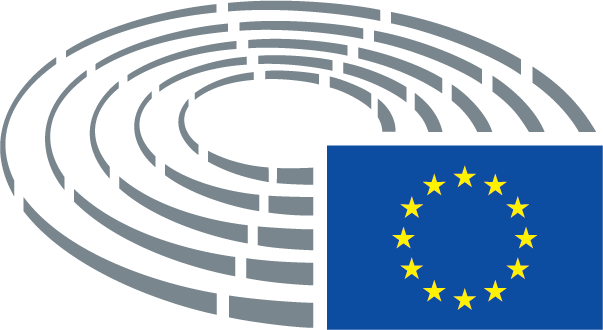 Tifsira tas-simboli użati	*	Proċedura ta' konsultazzjoni		***	Proċedura ta' approvazzjoni	***I	Proċedura leġiżlattiva ordinarja (l-ewwel qari)	***II	Proċedura leġiżlattiva ordinarja (it-tieni qari)	***III	Proċedura leġiżlattiva ordinarja (it-tielet qari)
(It-tip ta' proċedura jiddependi mill-bażi legali proposta mill-abbozz ta' att.)Emendi għal abbozz ta' attEmendi tal-Parlament f'żewġ kolonniIt-tħassir huwa indikat permezz tat-tipa korsiva u grassa fil-kolonna tax-xellug. Is-sostituzzjoni hija indikata permezz tat-tipa korsiva u grassa fiż-żewġ kolonni. It-test ġdid huwa indikat permezz tat-tipa korsiva u grassa fil-kolonna tal-lemin.L-ewwel u t-tieni linji tal-intestatura ta' kull emenda jidentifikaw il-parti tat-test ikkonċernata fl-abbozz ta' att inkwistjoni. Meta emenda tirrigwarda att eżistenti, li l-abbozz ta' att ikollu l-ħsieb li jemenda, l-intestatura jkun fiha wkoll it-tielet u r-raba' linji li jidentifikaw rispettivament l-att eżistenti u d-dispożizzjoni kkonċernata f'dak l-att. Emendi tal-Parlament li jieħdu l-forma ta' test konsolidatIl-partijiet tat-testi l-ġodda huma indikati permezz tat-tipa korsiva u grassa. Il-partijiet tat-test imħassra huma indikati permezz tas-simbolu ▌ jew huma ingassati.  Is-sostituzzjoni hija indikata billi t-test il-ġdid jiġi indikat permezz tat-tipa korsiva u grassa u billi jitħassar jew jiġi ingassat it-test sostitwit. 	Bħala eċċezzjoni, it-tibdil ta' natura strettament teknika magħmul mis-servizzi fil-preparazzjoni tat-test finali mhuwiex indikat.Test propost mill-KummissjoniEmenda(3)	Il-preżenza ta' kontenut terroristiku online għandha konsegwenzi negattivi serji għall-utenti, għaċ-ċittadini u għas-soċjetà inġenerali, kif ukoll għall-fornituri tas-servizzi online li jospitaw tali kontenut, peress li ddgħajjef il-fiduċja tal-utenti tagħhom u tagħmel ħsara lill-mudelli tan-negozju tagħhom. Fid-dawl tar-rwol ċentrali tagħhom u l-mezzi u l-kapaċitajiet teknoloġiċi assoċjati mas-servizzi li jipprovdu, il-fornituri tas-servizzi onlajn għandhom responsabbiltajiet soċjetali partikolari biex jipproteġu s-servizzi tagħhom minn użu ħażin mit-terroristi u jgħinu biex jiġi indirizzat il-kontenut terroristiku mxerred permezz tas-servizzi tagħhom.(3)	Il-preżenza ta' kontenut terroristiku online għandha konsegwenzi negattivi serji għall-utenti, għaċ-ċittadini u għas-soċjetà inġenerali, kif ukoll għall-fornituri tas-servizzi online li jospitaw tali kontenut, peress li ddgħajjef il-fiduċja tal-utenti tagħhom u tagħmel ħsara lill-mudelli tan-negozju tagħhom. Fid-dawl tar-rwol ċentrali tagħhom u l-mezzi u l-kapaċitajiet teknoloġiċi assoċjati mas-servizzi li jipprovdu, il-fornituri tas-servizzi onlajn għandhom responsabbiltajiet soċjetali partikolari biex jipproteġu s-servizzi tagħhom minn użu ħażin mit-terroristi u jgħinu biex jiġi indirizzat il-kontenut terroristiku disseminat permezz tas-servizzi tagħhom, filwaqt li jieħdu kont tal-importanza fundamentali tal-libertà tal-espressjoni u tal-informazzjoni f'soċjetà miftuħa u demokratika.Test propost mill-KummissjoniEmenda(7)	Dan ir-Regolament jikkontribwixxi għall-protezzjoni tas-sigurtà pubblika filwaqt li jistabbilixxi salvagwardji xierqa u robusti biex jiżgura l-protezzjoni tad-drittijiet fundamentali involuti. Dan jinkludi d-drittijiet tar-rispett tal-ħajja privata u tal-protezzjoni tad-data personali, id-dritt għal protezzjoni ġudizzjarja effettiva, id-dritt għal-libertà tal-espressjoni, inkluża l-libertà li wieħed jirċievi u jagħti informazzjoni, il-libertà li jitwettaq negozju, u l-prinċipju ta' nondiskriminazzjoni. L-awtoritajiet kompetenti u l-fornituri ta' servizzi ta' hosting għandhom jadottaw biss miżuri li huma meħtieġa, xierqa u proporzjonati f'soċjetà demokratika, b'kunsiderazzjoni tal-importanza partikolari mogħtija lill-libertà tal-espressjoni u l-informazzjoni, li tikkostitwixxi wieħed mill-pedamenti essenzjali ta' soċjetà pluralista, demokratika, u hija waħda mill-valuri li fuqhom hija bbażata l-Unjoni. Il-miżuri li jikkostitwixxu interferenza fil-libertà tal-espressjoni u l-informazzjoni għandhom ikunu strettament immirati, fis-sens li jridu jservu biex jipprevjenu t-tixrid ta' kontenut terroristiku, iżda mingħajr ma jiġi affettwat id-dritt li wieħed jirċievi u jgħaddi informazzjoni legalment, filwaqt li jitqies ir-rwol ċentrali tal-fornituri ta' servizzi ta' hosting biex jiffaċilitaw id-dibattitu pubbliku u d-distribuzzjoni u l-wasla ta' fatti, opinjonijiet u ideat skont il-liġi.(7)	Dan ir-Regolament jikkontribwixxi għall-protezzjoni tas-sigurtà pubblika filwaqt li jistabbilixxi salvagwardji xierqa u robusti biex jiżgura l-protezzjoni tad-drittijiet fundamentali involuti. Dan jinkludi d-drittijiet tar-rispett tal-ħajja privata u tal-protezzjoni tad-data personali, id-dritt għal protezzjoni ġudizzjarja effettiva, id-dritt għal-libertà tal-espressjoni, inkluża l-libertà li wieħed jirċievi u jagħti informazzjoni, il-libertà ta' intrapriża, u l-prinċipju ta' nondiskriminazzjoni. L-awtoritajiet kompetenti u l-fornituri ta' servizzi ta' hosting jenħtieġ li jadottaw biss miżuri li jkunu meħtieġa, xierqa u proporzjonati f'soċjetà demokratika, b'kunsiderazzjoni tal-importanza partikolari mogħtija lill-libertà tal-espressjoni u l-informazzjoni, li tikkostitwixxi wieħed mill-pedamenti essenzjali ta' soċjetà pluralista, demokratika, u waħda mill-valuri li fuqhom hija bbażata l-Unjoni. Jenħtieġ li kwalunkwe miżura tevita li tindaħal fil-libertà tal-espressjoni u tal-informazzjoni u, sa fejn ikun possibbli, isservi biex tipprevjeni d-disseminazzjoni ta' kontenut terroristiku permezz ta' approċċ b'mira stretta, iżda mingħajr ma taffettwa d-dritt li wieħed jirċievi u jgħaddi informazzjoni legalment, fil-qies tar-rwol ċentrali tal-fornituri ta' servizzi ta' hosting fil-faċilitazzjoni tad-dibattitu pubbliku u tad-distribuzzjoni u r-riċeviment ta' fatti, opinjonijiet u ideat skont il-liġi.Test propost mill-KummissjoniEmenda(8)	Id-dritt għal rimedju effettiv huwa minqux fl-Artikolu 19 tat-TUE u fl-Artikolu 47 tal-Karta tad-Drittijiet Fundamentali tal-Unjoni Ewropea. Kull persuna fiżika jew ġuridika għandha d-dritt għal rimedju ġudizzjarju effettiv quddiem il-qorti nazzjonali kompetenti kontra kwalunkwe waħda mill-miżuri meħuda skont dan ir-Regolament, li tista' taffettwa b'mod negattiv id-drittijiet ta' dik il-persuna. Id-dritt jinkludi, b'mod partikolari l-possibbiltà li l-fornituri ta' servizzi ta' hosting u l-fornituri tal-kontenut li jikkontestaw b'mod effettiv l-ordnijiet ta' tneħħija quddiem il-qorti tal-Istat Membru li l-awtoritajiet tiegħu jkunu ħarġu l-ordni ta' tneħħija.(8)	Id-dritt għal rimedju effettiv huwa minqux fl-Artikolu 19 tat-TUE u fl-Artikolu 47 tal-Karta tad-Drittijiet Fundamentali tal-Unjoni Ewropea. Kull persuna fiżika jew ġuridika għandha d-dritt għal rimedju ġudizzjarju effettiv quddiem il-qorti nazzjonali kompetenti kontra kwalunkwe waħda mill-miżuri meħuda skont dan ir-Regolament, li tista' taffettwa b'mod negattiv id-drittijiet ta' dik il-persuna. Id-dritt jinkludi, b'mod partikolari fil-kuntest ta' dan ir-Regolament, il-possibbiltà li l-utenti jikkontestaw it-tneħħija tal-kontenut li tirriżulta mill-miżuri meħuda mill-fornitur tas-servizzi ta' hosting kif previst f'dan ir-Regolament u li jkunu informati dwar mezzi ta' rimedju effettivi. Jinkludi wkoll id-dritt li fornituri ta' servizzi ta' hosting u fornituri ta' kontenut jikkontestaw b'mod effettiv l-ordnijiet ta' tneħħija, miżuri proattivi jew penali imposti, quddiem il-qorti tal-Istat Membru li l-awtoritajiet tiegħu jkunu ħarġu l-ordni ta' tneħħija, il-miżuri proattivi jew il-penali imposti, jew il-qorti fejn il-fornitur ta' servizzi ta' hosting ikun stabbilit jew rappreżentat.Test propost mill-KummissjoniEmenda(9)	Sabiex tiġi pprovduta ċarezza dwar l-azzjonijiet li għandhom jieħdu kemm il-fornituri tas-servizzi ta' hosting kif ukoll l-awtoritajiet kompetenti biex jiġi evitat it-tixrid ta' kontenut terroristiku online, dan ir-Regolament għandu jistabbilixxi definizzjoni ta' kontenut terroristiku għal skopijiet preventivi abbażi tad-definizzjoni ta' reati terroristiċi skont id-Direttiva (UE) 2017/541 tal-Parlament Ewropew u tal-Kunsill9. Minħabba l-ħtieġa li tiġi indirizzata l-propaganda terroristika l-aktar dannuża online, id-definizzjoni għandha taqbad materjal u informazzjoni li jinstigaw, jinkoraġġixxu jew jippromwovu t-twettiq jew il-kontribuzzjoni tar-reati terroristiċi, tipprovdi struzzjonijiet għat-twettiq ta' dawn ir-reati jew tippromwovi l-parteċipazzjoni f'attivitajiet ta' grupp terroristiku. Din l-informazzjoni tinkludi b'mod partikolari, testi miktuba, stampi, reġistrazzjonijiet awdjo u vidjows. Meta jiġi vvalutat jekk il-kontenut jikkostitwixxix kontenut terroristiku skont it-tifsira ta' dan ir-Regolament, l-awtoritajiet kompetenti kif ukoll il-fornituri tas-servizzi ta' hosting għandhom jieħdu kont ta' fatturi bħan-natura u l-kliem tad-dikjarazzjonijiet, il-kuntest li fih saru d-dikjarazzjonijiet u l-potenzjal tagħhom li jwasslu għal konsegwenzi ta' ħsara, u b'hekk jiġu affettwati s-sigurtà u s-sikurezza tal-persuni. Il-fatt li l-materjal kien prodott, huwa attribwibbli jew imxerred f'isem organizzazzjoni jew persuna terroristika elenkata mill-UE, jikkostitwixxi fattur importanti fil-valutazzjoni. Il-kontenut imxerred għal finijiet edukattivi, ġurnalistiċi jew ta' riċerka għandu jkun protett b'mod adegwat. Barra minn hekk, l-espressjoni ta' fehmiet radikali, polemiċi jew kontroversjali fid-dibattitu pubbliku dwar kwistjonijiet politiċi sensittivi m'għandhiex titqies bħala kontenut terroristiku.(9)	Sabiex jipprovdi ċarezza dwar l-azzjonijiet li jenħtieġ li jieħdu kemm il-fornituri tas-servizzi ta' hosting kif ukoll l-awtoritajiet kompetenti biex jipprevjenu d-disseminazzjoni ta' kontenut terroristiku online, jenħtieġ li dan ir-Regolament jistabbilixxi definizzjoni ta' kontenut terroristiku għal skopijiet preventivi abbażi tad-definizzjoni ta' reati terroristiċi skont id-Direttiva (UE) 2017/541 tal-Parlament Ewropew u tal-Kunsill9. Minħabba l-ħtieġa li l-propaganda terroristika l-aktar dannuża online tiġi indirizzata, jenħtieġ li d-definizzjoni tħaddan materjal u informazzjoni li jinstigaw, jinkoraġġixxu jew jippromwovu t-twettiq ta' reati terroristiċi jew jikkontribwixxu għalihom, jipprovdu struzzjonijiet għat-twettiq ta' dawn ir-reati jew jippromwovu l-parteċipazzjoni f'attivitajiet ta' grupp terroristiku. Din l-informazzjoni tinkludi b'mod partikolari, testi miktuba, stampi, reġistrazzjonijiet awdjo u vidjows. Meta jivvalutaw jekk il-kontenut jikkostitwixxix kontenut terroristiku skont it-tifsira ta' dan ir-Regolament, jenħtieġ li l-awtoritajiet kompetenti kif ukoll il-fornituri tas-servizzi ta' hosting jieħdu kont ta' fatturi bħan-natura u l-kliem tad-dikjarazzjonijiet, il-kuntest li fih saru d-dikjarazzjonijiet u l-potenzjal tagħhom li jwasslu għal konsegwenzi ta' ħsara, u b'hekk jaffettwaw is-sigurtà u s-sikurezza tal-persuni. Il-fatt li l-materjal kien prodott, huwa attribwibbli jew disseminat f'isem organizzazzjoni jew persuna terroristika elenkata mill-UE jikkostitwixxi fattur importanti fil-valutazzjoni. Jenħtieġ li kontenut disseminat għal finijiet edukattivi, ġurnalistiċi jew ta' riċerka jkun protett b'mod adegwat. Barra minn hekk, jenħtieġ li l-espressjoni ta' fehmiet radikali, polemiċi jew kontroversjali fid-dibattitu pubbliku dwar kwistjonijiet politiċi sensittivi ma titqiesx bħala kontenut terroristiku. Id-dritt għal tali espressjoni jista' jiġi invokat quddiem il-qorti tal-Istat Membru fejn il-fornitur tas-servizzi ta' hosting ikollu l-istabbiliment ewlieni tiegħu jew fejn ir-rappreżentant legali maħtur mill-fornitur tas-servizzi ta' hosting skont dan ir-Regolament jirrisjedi jew ikun stabbilit.____________________________________9 Id-Direttiva (UE) 2017/541 tal-Parlament Ewropew u tal-Kunsill tal-15 ta' Marzu 2017 dwar il-ġlieda kontra t-terroriżmu u li tissostitwixxi d-Deċiżjoni Kwadru tal-Kunsill 2002/475/ĠAI u li temenda d-Deċiżjoni tal-Kunsill 2005/671/ĠAI (ĠU L 88, 31.3.2017, p. 6).9 Id-Direttiva (UE) 2017/541 tal-Parlament Ewropew u tal-Kunsill tal-15 ta' Marzu 2017 dwar il-ġlieda kontra t-terroriżmu u li tissostitwixxi d-Deċiżjoni Kwadru tal-Kunsill 2002/475/ĠAI u li temenda d-Deċiżjoni tal-Kunsill 2005/671/ĠAI (ĠU L 88, 31.3.2017, p. 6).Test propost mill-KummissjoniEmenda(10)	Sabiex ikunu koperti dawk is-servizzi ta' hosting online fejn jiġi mxerred il-kontenut terroristiku, dan ir-Regolament għandu japplika għas-servizzi tas-soċjetà tal-informazzjoni li jaħżnu l-informazzjoni pprovduta minn riċevitur tas-servizz fuq talba tiegħu jew tagħha u meta jagħmlu l-informazzjoni maħżuna disponibbli għal partijiet terzi, irrispettivament minn jekk din l-attività tkunx ta' natura sempliċiment teknika, awtomatika u passiva. Pereżempju, tali fornituri tas-servizzi tas-soċjetà tal-informazzjoni jinkludu pjattaformi ta' midja soċjali, servizzi ta' streaming ta' filmati, vidjow, immaġni u servizzi ta' kondiviżjoni tal-awdjo, kondiviżjoni ta' fajls u servizzi oħra ta' cloud sal-punt li jagħmlu l-informazzjoni disponibbli lil partijiet terzi u siti web fejn l-utenti jistgħu jagħmlu kummenti jew rieżamijiet. Ir-Regolament għandu japplika wkoll għall-fornituri ta' servizzi ta' hosting stabbiliti barra l-Unjoni iżda li joffru servizzi fi ħdan l-Unjoni, peress li proporzjon sinifikanti ta' fornituri ta' servizzi ta' hosting esposti għal kontenut terroristiku fuq is-servizzi tagħhom huma stabbiliti f'pajjiżi terzi. Dan għandu jiżgura li l-kumpaniji kollha li joperaw fis-Suq Uniku Diġitali jikkonformaw mal-istess rekwiżiti, irrispettivament mill-pajjiż ta' stabbiliment tagħhom. L-istabbiliment ta' jekk fornitur tas-servizzi joffrix servizzi fl-Unjoni jirrikjedi valutazzjoni dwar jekk il-fornitur tas-servizzi jippermettix persuni ġuridiċi jew fiżiċi fi Stat Membru wieħed jew aktar jużaw is-servizzi tiegħu. Madankollu, is-sempliċi aċċessibbiltà tas-sit web tal-fornitur ta' servizz jew ta' indirizz elettroniku u ta' dettalji oħra ta' kuntatt fi Stat Membru wieħed jew aktar meħuda b'mod iżolat m'għandhiex tkun kundizzjoni suffiċjenti għall-applikazzjoni ta' dan ir-Regolament.(10)	Sabiex ikopri dawk is-servizzi ta' hosting online fejn jiġi disseminat kontenut terroristiku, jenħtieġ li dan ir-Regolament japplika għas-servizzi tas-soċjetà tal-informazzjoni li l-attività prinċipali tan-negozju tagħhom tikkonsisti f'li jaħżnu l-informazzjoni pprovduta minn riċevitur tas-servizz fuq talba tiegħu jew tagħha u f'li jqiegħdu l-informazzjoni maħżuna għad-dispożizzjoni diretta tal-pubbliku. Pereżempju, tali fornituri tas-servizzi tas-soċjetà tal-informazzjoni jinkludu pjattaformi ta' midja soċjali, servizzi ta' streaming ta' filmati, vidjow, immaġni u servizzi ta' kondiviżjoni tal-awdjo, kondiviżjoni ta' fajls u servizzi oħra ta' cloud, bl-esklużjoni tal-fornituri ta' servizzi tal-infrastruttura tal-cloud, fil-grad li jqiegħdu l-informazzjoni għad-dispożizzjoni diretta tal-pubbliku. Jenħtieġ li r-Regolament japplika wkoll għall-fornituri ta' servizzi ta' hosting stabbiliti barra l-Unjoni iżda li joffru servizzi fi ħdanha, peress li proporzjon sinifikanti ta' fornituri ta' servizzi ta' hosting esposti għal kontenut terroristiku fuq is-servizzi tagħhom huma stabbiliti f'pajjiżi terzi. B'hekk jiġi żgurat li l-kumpaniji kollha li joperaw fis-Suq Uniku Diġitali jikkonformaw mal-istess rekwiżiti, irrispettivament mill-pajjiż ta' stabbiliment tagħhom. L-istabbiliment ta' jekk fornitur tas-servizzi joffrix servizzi fl-Unjoni jirrikjedi valutazzjoni dwar jekk il-fornitur tas-servizzi jippermettix persuni ġuridiċi jew fiżiċi fi Stat Membru wieħed jew aktar jużaw is-servizzi tiegħu. Madankollu, jenħtieġ li s-sempliċi aċċessibbiltà tas-sit web tal-fornitur ta' servizz jew ta' indirizz tal-posta elettronika u ta' dettalji oħra ta' kuntatt f'wieħed jew aktar mill-Istati Membri meħuda b'mod iżolat ma tkunx kundizzjoni suffiċjenti għall-applikazzjoni ta' dan ir-Regolament.Test propost mill-KummissjoniEmenda(13)	Għandhom jiġu armonizzati l-proċedura u l-obbligi li jirriżultaw minn ordnijiet legali li jitolbu li l-fornituri tas-servizzi ta' hosting jneħħu kontenut terroristiku jew jiddiżattivaw l-aċċess għalih, wara valutazzjoni mill-awtoritajiet kompetenti. L-Istati Membri għandhom jibqgħu ħielsa fir-rigward tal-għażla tal-awtoritajiet kompetenti li tippermettilhom jaħtru awtoritajiet amministrattivi, tal-infurzar tal-liġi jew ġudizzjarji ma' dik il-ħidma. Minħabba l-veloċità li biha jiġi mxerred il-kontenut terroristiku bejn is-servizzi online, din id-dispożizzjoni timponi obbligi fuq dawk li jipprovdu servizz ta' hosting biex jiżguraw li l-kontenut terroristiku identifikat fl-ordni ta' tneħħija, jitneħħa jew li l-aċċess għalih ikun diżattivat fi żmien siegħa minn meta tiġi riċevuta l-ordni ta' tneħħija. Hu f'idejn il-fornituri ta' servizzi ta' hosting jiddeċiedu dwar jekk għandhomx ineħħu l-kontenut inkwistjoni jew jiddiżattivaw l-aċċess għall-kontenut għall-utenti fl-Unjoni.(13)	Jenħtieġ li l-proċedura u l-obbligi li jirriżultaw minn ordnijiet legali li jitolbu li l-fornituri tas-servizzi ta' hosting jneħħu kontenut terroristiku jew jiddiżattivaw l-aċċess għalih, wara valutazzjoni mill-awtoritajiet kompetenti, jiġu armonizzati. Jenħtieġ li l-Istati Membri jaħtru liberament awtorità kompetenti unika b'dak il-kompitu, dment li l-arranġamenti kostituzzjonali tagħhom ma jħallux li awtorità waħda tkun responsabbli. Minħabba l-ħeffa li biha l-kontenut terroristiku jiġi disseminat fost is-servizzi online, din id-dispożizzjoni timponi obbligi fuq fornituri ta' servizz ta' hosting biex jiżguraw li l-kontenut terroristiku identifikat fl-ordni ta' tneħħija jitneħħa, jew li l-aċċess għalih ikun diżattivat fi żmien siegħa mill-wasla tal-ordni ta' tneħħija. Hu f'idejn il-fornituri ta' servizzi ta' hosting jiddeċiedu dwar jekk għandhomx ineħħu l-kontenut inkwistjoni jew jiddiżattivaw l-aċċess għall-kontenut għall-utenti fl-Unjoni.Test propost mill-KummissjoniEmenda(14)	L-awtorità kompetenti għandha tittrażmetti l-ordni ta' tneħħija direttament lid-destinatarju u l-punt ta' kuntatt permezz ta' kwalunkwe mezz elettroniku li kapaċi jipproduċi rekord bil-miktub taħt kundizzjonijiet li jippermettu lill-fornitur ta' servizz jistabbilixxi l-awtentiċità, inkluża l-preċiżjoni tad-data u l-ħin ta' meta tintbagħat l-ordni, bħal permezz ta' posta elettronika sikura u pjattaformi jew kanali garantiti oħra, inklużi dawk magħmula disponibbli mill-fornitur tas-servizz, f'konformità mar-regoli li jipproteġu d-data personali. Dan ir-rekwiżit jista' jiġi ssodisfat b'mod partikolari bl-użu ta' servizzi elettroniċi kwalifikati ta' konsenja rreġistrati kif previst fir-Regolament (UE) Nru 910/2014 tal-Parlament Ewropew u tal-Kunsill12.(14)	Jenħtieġ li l-awtorità kompetenti tibgħat l-ordni ta' tneħħija direttament lid-destinatarju u lill-punt ta' kuntatt permezz ta' kwalunkwe mezz elettroniku li kapaċi jipproduċi rekord bil-miktub taħt kundizzjonijiet li jistabbilixxu l-awtentiċità tal-ordni mingħajr piż finanzjarju jew ta' tip ieħor li ma jkunx raġonevoli fuq il-fornitur ta' servizz, inkluża l-preċiżjoni tad-data u l-ħin tal-bgħit u l-wasla tal-ordni, bħal permezz ta' posta elettronika sikura u pjattaformi jew kanali garantiti oħra, inklużi dawk magħmula disponibbli mill-fornitur tas-servizz, f'konformità mar-regoli li jipproteġu d-data personali. Dan ir-rekwiżit jista' jiġi ssodisfat b'mod partikolari bl-użu ta' servizzi elettroniċi kwalifikati ta' konsenja rreġistrati kif previst fir-Regolament (UE) Nru 910/2014 tal-Parlament Ewropew u tal-Kunsill12.____________________________________12 Ir-Regolament (UE) Nru 910/2014 tal-Parlament Ewropew u tal-Kunsill tat-23 ta' Lulju 2014 dwar l-identifikazzjoni elettronika u s-servizzi fiduċjarji għal tranżazzjonijiet elettroniċi fis-suq intern u li jħassar id-Direttiva 1999/93/KE (ĠU L 257, 28.8.2014, p. 73).12 Ir-Regolament (UE) Nru 910/2014 tal-Parlament Ewropew u tal-Kunsill tat-23 ta' Lulju 2014 dwar l-identifikazzjoni elettronika u s-servizzi fiduċjarji għal tranżazzjonijiet elettroniċi fis-suq intern u li jħassar id-Direttiva 1999/93/KE (ĠU L 257, 28.8.2014, p. 73).Test propost mill-KummissjoniEmenda(18)	Sabiex jiġi żgurat li l-fornituri ta' servizzi ta' hosting esposti għal kontenut terroristiku jieħdu miżuri xierqa biex jipprevjenu l-użu ħażin tas-servizzi tagħhom, l-awtoritajiet kompetenti għandhom jitolbu li l-fornituri ta' servizzi ta' hosting li jkunu rċevew ordni ta' tneħħija, li tkun saret finali, biex jirrapportaw dwar il-miżuri proattivi meħuda. Dawn jistgħu jikkonsistu f'miżuri li jipprevjenu l-applowd mill-ġdid tal-kontenut terroristiku, it-tneħħija jew id-diżattivar tal-aċċess għalih bħala riżultat ta' ordni ta' tneħħija jew ta' riferimenti li jkunu rċevew, il-verifika fuq għodda miżmuma pubblikament jew privatament li jkun fiha kontenut terroristiku magħruf. Huma jistgħu iħaddmu wkoll l-użu ta' għodod tekniċi affidabbli biex jidentifikaw kontenut terroristiku ġdid, jew billi jużaw dawk disponibbli fis-suq jew dawk żviluppati mill-fornitur ta' servizzi ta' hosting. Il-fornitur tas-servizz għandu jirrapporta dwar il-miżuri proattivi speċifiċi fis-seħħ sabiex l-awtorità kompetenti tkun tista' tiġġudika jekk il-miżuri humiex effettivi u proporzjonati u jekk, kieku jintużaw il-mezzi awtomatizzati, il-fornitur tas-servizz ta' hosting ikollux il-kapaċitajiet meħtieġa għas-sorveljanza u l-verifika umani. Fil-valutazzjoni tal-effettività u l-proporzjonalità tal-miżuri, l-awtoritajiet kompetenti għandhom iqisu l-parametri rilevanti inkluż l-għadd tal-ordnijiet ta' tneħħija u r-riferimenti maħruġa lill-fornitur, il-kapaċità ekonomika tagħhom u l-impatt tas-servizz tiegħu fit-tixrid tal-kontenut terroristiku (pereżempju, filwaqt li jitqies l-għadd ta' utenti fl-Unjoni).(18)	Sabiex jiġi żgurat li l-fornituri ta' servizzi ta' hosting esposti għal kontenut terroristiku jieħdu miżuri xierqa biex jipprevjenu l-użu ħażin tas-servizzi tagħhom, jenħtieġ li l-awtoritajiet kompetenti jitolbu li l-fornituri ta' servizzi ta' hosting li jkunu rċevew ordni ta' tneħħija, li tkun saret finali, jirrapportaw dwar il-miżuri proattivi meħuda. Dawn jistgħu jikkonsistu f'miżuri li jipprevjenu li jerġa' jittella' mill-ġdid kontenut terroristiku li jkun tneħħa jew li l-aċċess għalih ikun ġie diżattivat bħala riżultat ta' ordni ta' tneħħija jew ta' riferimenti li jkunu rċevew, permezz ta' verifika b'għodod miżmuma pubblikament jew privatament li jkun fihom kontenut terroristiku magħruf. Huma jistgħu iħaddmu wkoll l-użu ta' għodod tekniċi affidabbli biex jidentifikaw kontenut terroristiku ġdid, billi jużaw jew dawk disponibbli fis-suq jew dawk żviluppati mill-fornitur ta' servizzi ta' hosting. Il-fornitur tas-servizz għandu jirrapporta dwar il-miżuri proattivi speċifiċi fis-seħħ sabiex l-awtorità kompetenti tkun tista' tiġġudika jekk il-miżuri humiex neċessarji, effettivi u proporzjonati u jekk, fil-każ li jintużaw mezzi awtomatizzati, il-fornitur tas-servizz ta' hosting ikollux il-kapaċitajiet meħtieġa għas-sorveljanza u l-verifika umani. Fil-valutazzjoni tal-effettività, in-neċessità u l-proporzjonalità tal-miżuri, l-awtoritajiet kompetenti għandhom iqisu l-parametri rilevanti inkluż l-għadd tal-ordnijiet ta' tneħħija u r-riferimenti maħruġa lill-fornitur, il-kapaċità ekonomika tagħhom u l-impatt tas-servizz tiegħu fid-disseminazzjoni tal-kontenut terroristiku (pereżempju, fil-qies tal-għadd ta' utenti fl-Unjoni), kif ukoll is-salvagwardji implimentati biex jipproteġu l-libertà tal-espressjoni u tal-informazzjoni u l-għadd ta' inċidenti ta' restrizzjonijiet fuq kontenuti legali.Test propost mill-KummissjoniEmenda(19)	Wara t-talba, l-awtorità kompetenti għandha tidħol fi djalogu mal-fornitur tas-servizzi ta' hosting dwar il-miżuri proattivi neċessarji li għandhom jiġu stabbiliti. Jekk ikun meħtieġ, l-awtorità kompetenti għandha timponi l-adozzjoni ta' miżuri proattivi xierqa, effettivi u proporzjonati fejn tqis li l-miżuri meħuda ma kinux biżżejjed biex jissodisfaw ir-riskji. Deċiżjoni li timponi tali miżuri proattivi speċifiċi m'għandhiex, fil-prinċipju, twassal għall-impożizzjoni ta' obbligu ġenerali ta' monitoraġġ, kif previst fl-Artikolu 15(1) tad-Direttiva 2000/31/KE. Meta wieħed iqis ir-riskji partikolarment gravi assoċjati mat-tixrid tal-kontenut terroristiku, id-deċiżjonijiet adottati mill-awtoritajiet kompetenti fuq il-bażi ta' dan ir-Regolament jistgħu jidderogaw mill-approċċ stabbilit fl-Artikolu 15(1) tad-Direttiva 2000/31/KE, fir-rigward ta' ċerti miżuri speċifiċi u mmirati, li l-adozzjoni tagħhom hija meħtieġa għal raġunijiet prevalenti ta' sigurtà pubblika. Qabel ma tadotta deċiżjonijiet bħal dawn, l-awtorità kompetenti għandha ssib bilanċ ġust bejn l-għanijiet ta' interess pubbliku u d-drittijiet fundamentali involuti, b'mod partikolari, il-libertà tal-espressjoni u tal-informazzjoni u l-libertà li twettaq negozju, u tipprovdi ġustifikazzjoni xierqa.(19)	Wara t-talba, l-awtorità kompetenti jenħtieġ li tidħol fi djalogu mal-fornitur tas-servizzi ta' hosting dwar il-miżuri proattivi neċessarji li jkunu jridu jiġu stabbiliti. Jekk ikun meħtieġ, l-awtorità kompetenti jenħtieġ li timponi l-adozzjoni ta' miżuri proattivi xierqa, effettivi u proporzjonati fejn tqis li l-miżuri meħuda ma kinux biżżejjed biex jilqgħu għar-riskji. Jenħtieġ li l-awtorità kompetenti timponi biss miżuri proattivi li l-fornitur tas-servizzi ta' hosting jista' raġonevolment ikun mistenni li jimplimenta, filwaqt li tqis, fost fatturi oħra, ir-riżorsi finanzjarji u riżorsi oħra tal-fornituri ta' hosting. Jenħtieġ li deċiżjoni li timponi tali miżuri proattivi speċifiċi, fil-prinċipju, ma twassalx għall-impożizzjoni ta' obbligu ġenerali ta' monitoraġġ, kif previst fl-Artikolu 15(1) tad-Direttiva 2000/31/KE. Meta wieħed iqis ir-riskji partikolarment gravi assoċjati mad-disseminazzjoni tal-kontenut terroristiku, id-deċiżjonijiet adottati mill-awtoritajiet kompetenti fuq il-bażi ta' dan ir-Regolament jistgħu, f'ċirkostanzi eċċezzjonali, jidderogaw mill-approċċ stabbilit fl-Artikolu 15(1) tad-Direttiva 2000/31/KE, fir-rigward ta' ċerti miżuri speċifiċi u mmirati, li l-adozzjoni tagħhom hija meħtieġa għal raġunijiet prevalenti ta' sigurtà pubblika. Qabel ma tadotta deċiżjonijiet bħal dawn, jenħtieġ li l-awtorità kompetenti ssib bilanċ ġust bejn l-għanijiet ta' interess pubbliku u d-drittijiet fundamentali involuti, b'mod partikolari, il-libertà tal-espressjoni u tal-informazzjoni u l-libertà ta' intrapriża, u tipprovdi ġustifikazzjoni xierqa.Test propost mill-KummissjoniEmenda(24)	It-trasparenza tal-politiki tal-fornituri ta' servizzi ta' akkoljenza fir-rigward ta' kontenut terroristiku hija essenzjali biex tissaħħaħ ir-responsabbiltà tagħhom lejn l-utenti tagħhom u biex tissaħħaħ il-fiduċja taċ-ċittadini fis-Suq Uniku Diġitali. Il-fornituri tas-servizzi ta' hosting għandhom jippubblikaw rapporti annwali ta' trasparenza li jkun fihom informazzjoni sinifikanti dwar l-azzjoni meħuda fir-rigward tal-individwazzjoni, l-identifikazzjoni u t-tneħħija ta' kontenut terroristiku.(24)	It-trasparenza tal-politiki tal-fornituri ta' servizzi ta' akkoljenza fir-rigward ta' kontenut terroristiku hija essenzjali biex tissaħħaħ ir-responsabbiltà tagħhom lejn l-utenti tagħhom u biex tissaħħaħ il-fiduċja taċ-ċittadini fis-Suq Uniku Diġitali. Jenħtieġ li l-fornituri tas-servizzi ta' hosting jippubblikaw rapporti annwali ta' trasparenza li jkun fihom informazzjoni sinifikanti dwar l-azzjoni meħuda fir-rigward tal-individwazzjoni, l-identifikazzjoni u t-tneħħija ta' kontenut terroristiku, kif ukoll l-għadd ta' restrizzjonijiet fuq kontenuti legali. Jenħtieġ li l-awtoritajiet kompetenti biex joħorġu ordnijiet ta' tneħħija jippubblikaw ukoll rapporti annwali ta' trasparenza li jkun fihom informazzjoni sinifikanti dwar l-għadd ta' ordnijiet legali maħruġa, l-għadd ta' tneħħijiet, l-għadd ta' kontenuti terroristiċi identifikati u individwati li tneħħew u l-għadd ta' restrizzjonijiet fuq kontenuti legali.Test propost mill-KummissjoniEmenda(25)	Il-proċeduri għall-ilmenti jikkostitwixxu salvagwardja neċessarja kontra t-tneħħija żbaljata ta' kontenut protett skont il-libertà ta' espressjoni u ta' informazzjoni. Għaldaqstant, il-fornituri tas-servizzi ta' hosting għandhom jistabbilixxu mekkaniżmi tal-ilmenti li jkunu faċli għall-utent u jiżguraw li l-ilmenti jiġu ttrattati malajr u bi trasparenza sħiħa għall-fornitur tal-kontenut. Ir-rekwiżit għall-fornitur ta' servizzi ta' hosting li jerġa' jdaħħal il-kontenut fejn ikun tneħħa bi żball, ma jaffettwax il-possibbiltà li l-fornituri ta' servizzi ta' hosting jinfurzaw it-termini u l-kundizzjonijiet tagħhom stess għal raġunijiet oħra.(25)	Il-proċeduri għall-ilmenti jikkostitwixxu salvagwardja neċessarja kontra t-tneħħija żbaljata ta' kontenut protett skont il-libertà ta' espressjoni u ta' informazzjoni. Għaldaqstant, jenħtieġ li l-fornituri tas-servizzi ta' hosting jistabbilixxu mekkaniżmi tal-ilmenti li jkunu faċli għall-utent u jiżguraw li l-ilmenti jiġu ttrattati malajr u bi trasparenza sħiħa għall-fornitur tal-kontenut, u jenħtieġ li dan jinkludi informazzjoni dwar il-mezzi kollha ta' rimedju effettiv, inklużi mezzi ta' rimedju ġudizzjarji. Ir-rekwiżit għall-fornitur ta' servizzi ta' hosting li jerġa' jdaħħal il-kontenut fejn ikun tneħħa bi żball ma jaffettwax il-possibbiltà li l-fornituri ta' servizzi ta' hosting jinfurzaw it-termini u l-kundizzjonijiet tagħhom stess għal raġunijiet oħra.Test propost mill-KummissjoniEmenda(26)	Il-protezzjoni legali effettiva skont l-Artikolu 19 tat-TUE u l-Artikolu 47 tal-Karta tad-Drittijiet Fundamentali tal-Unjoni Ewropea tirrikjedi li l-persuni jkunu jistgħu jaċċertaw ir-raġunijiet li fuqhom il-kontenut imtella' minnhom tneħħa jew l-aċċess għalih ġie diżattivat. Għal dak il-għan, il-fornitur ta' servizzi ta' hosting jenħtieġ li jqiegħed għad-dispożizzjoni tal-fornitur tal-kontenut informazzjoni sinifikanti li tippermetti lill-fornitur tal-kontenut li jikkontesta d-deċiżjoni. Madankollu, dan mhux neċessarjament jirrikjedi notifika lill-fornitur tal-kontenut. Skont iċ-ċirkostanzi, il-fornituri ta' servizz ta' hosting jistgħu jissostitwixxu kontenut meqjus bħala kontenut terroristiku, b'messaġġ li tneħħa jew ġie diżattivat skont dan ir-Regolament. Għandha tingħata, fuq talba, aktar informazzjoni dwar ir-raġunijiet kif ukoll il-possibilitajiet għall-fornitur tal-kontenut biex jikkontesta d-deċiżjoni. Fejn l-awtoritajiet kompetenti jiddeċiedu li għal raġunijiet ta' sigurtà pubblika inkluż fil-kuntest ta' investigazzjoni, jitqies li ma jkunx xieraq li jiġi nnotifikat direttament il-fornitur tal-kontenut bit-tneħħija jew id-diżattivazzjoni tal-kontenut, huma għandhom jinfurmaw lill-fornitur tas-servizz ta' hosting.(26)	Il-protezzjoni legali effettiva skont l-Artikolu 19 tat-TUE u l-Artikolu 47 tal-Karta tad-Drittijiet Fundamentali tal-Unjoni Ewropea tirrikjedi li l-persuni jkunu jistgħu jaċċertaw ir-raġunijiet li fuqhom il-kontenut imtella' minnhom tneħħa jew l-aċċess għalih ġie diżattivat. Għal dak il-għan, il-fornitur ta' servizzi ta' hosting jenħtieġ li jqiegħed għad-dispożizzjoni tal-fornitur tal-kontenut informazzjoni sinifikanti li tippermetti lill-fornitur tal-kontenut li jikkontesta d-deċiżjoni. Skont iċ-ċirkostanzi, il-fornituri ta' servizz ta' hosting jistgħu jissostitwixxu kontenut meqjus bħala kontenut terroristiku b'messaġġ li l-kontenut tneħħa jew ġie diżattivat skont dan ir-Regolament. Jenħtieġ li, fuq talba, tingħata aktar informazzjoni dwar ir-raġunijiet kif ukoll il-possibilitajiet għall-fornitur tal-kontenut biex jikkontesta d-deċiżjoni. Fejn l-awtoritajiet kompetenti jiddeċiedu li għal raġunijiet ta' sigurtà pubblika, inkluż fil-kuntest ta' investigazzjoni, jitqies li ma jkunx xieraq li l-fornitur tal-kontenut jiġi nnotifikat direttament bit-tneħħija jew id-diżattivazzjoni tal-kontenut, jenħtieġ li jinfurmaw lill-fornitur tas-servizz ta' hosting.Test propost mill-KummissjoniEmenda(38)	Il-penali huma meħtieġa biex tiġi żgurata l-implimentazzjoni effettiva minn fornituri ta' servizzi ta' hosting tal-obbligi skont dan ir-Regolament. L-Istati Membri għandhom jadottaw regoli dwar penali, inkluż, fejn xieraq, il-linji gwida tal-multi. Penali partikolarment serji għandhom jiġu aċċertati fil-każ li l-fornitur ta' servizzi ta' hosting jonqos sistematikament milli jneħħi kontenut terroristiku jew jiddiżattiva l-aċċess għalih fi żmien siegħa mill-wasla ta' ordni ta' tneħħija. In-nuqqas ta' konformità f'każijiet individwali jista' jiġi ssanzjonat filwaqt li jiġu rispettati l-prinċipji ta' ne bis in idem tal-proporzjonalità u l-iżgurar li dawn is-sanzjonijiet iqisu l-falliment sistematiku. Sabiex tiġi żgurata ċ-ċertezza legali, ir-regolament għandu jistabbilixxi sa liema punt l-obbligi rilevanti jistgħu jkunu suġġett għal penali. Penali għal nuqqas ta' konformità mal-Artikolu 6 għandhom jiġu adottati biss fir-rigward tal-obbligi li jirriżultaw minn talba għal rapport skont l-Artikolu 6(2) jew deċiżjoni li timponi miżuri proattivi addizzjonali skont l-Artikolu 6(4). Meta jkun qed jiġi determinat jekk għandhomx ikunu imposti penali finanzjarji, għandhom jitqiesu r-riżorsi finanzjarji tal-fornitur. L-Istati Membri għandhom jiżguraw li l-penali ma jħeġġux it-tneħħija ta' kontenut li mhuwiex kontenut terroristiku.(38)	Il-penali huma meħtieġa biex tiġi żgurata l-implimentazzjoni effettiva minn fornituri ta' servizzi ta' hosting tal-obbligi skont dan ir-Regolament. Jenħtieġ li l-Istati Membri jadottaw regoli dwar penali, inkluż, fejn xieraq, linji gwida dwar il-multi. Jenħtieġ li penali partikolarment serji jiġu aċċertati fil-każ li l-fornitur ta' servizzi ta' hosting jonqos sistematikament milli jneħħi kontenut terroristiku jew jiddiżattiva l-aċċess għalih fi żmien siegħa mill-wasla ta' ordni ta' tneħħija. In-nuqqas ta' konformità f'każijiet individwali jista' jiġi ssanzjonat filwaqt li jiġu rispettati l-prinċipji ta' ne bis in idem u tal-proporzjonalità u l-iżgurar li dawn is-sanzjonijiet iqisu l-falliment sistematiku. Sabiex tiġi żgurata ċ-ċertezza legali, jenħtieġ li r-regolament jistabbilixxi sa liema punt l-obbligi rilevanti jistgħu jkunu suġġetti għal penali. Penali għal nuqqas ta' konformità mal-Artikolu 6 jenħtieġ li jiġu adottati biss fir-rigward tal-obbligi li jirriżultaw minn talba għal rapport skont l-Artikolu 6(2) jew deċiżjoni li timponi miżuri proattivi addizzjonali skont l-Artikolu 6(4). Meta jkun qed jiġi determinat jekk ikollhomx ikunu imposti penali finanzjarji, jenħtieġ li jitqiesu r-riżorsi finanzjarji tal-fornitur. Jenħtieġ li l-Istati Membri jiżguraw li l-penali ma jħeġġux it-tneħħija ta' kontenut li ma jkunx kontenut terroristiku.Test propost mill-KummissjoniEmenda1.	Dan ir-Regolament jistabbilixxi regoli uniformi għall-prevenzjoni tal-użu anormali ta' servizzi ta' hosting għad-disseminazzjoni ta' kontenut terroristiku onlajn. Huwa jistabbilixxi b'mod partikolari:1.	Dan ir-Regolament jistabbilixxi regoli uniformi għall-prevenzjoni u għall-indirizzar tal-abbuż ta' servizzi ta' hosting għad-disseminazzjoni ta' kontenut terroristiku onlajn. Jistabbilixxi, b'mod partikolari:Test propost mill-KummissjoniEmenda(b)	sett ta' miżuri li għandhom jiġu implimentati mill-Istati Membri biex jidentifikaw kontenut terroristiku, biex jippermettu t-tneħħija rapida tiegħu minn fornituri ta' servizzi ta' hosting u biex jiffaċilitaw il-kooperazzjoni mal-awtoritajiet kompetenti fi Stati Membri oħra, ma' fornituri ta' servizzi ta' hosting u fejn xieraq, ma' korpi rilevanti tal-Unjoni.(b)	sett ta' miżuri li għandhom jiġu implimentati mill-Istati Membri biex jidentifikaw kontenut terroristiku, biex jippermettu t-tneħħija rapida tiegħu minn fornituri ta' servizzi ta' hosting f'konformità mad-dritt tal-Unjoni li jistabbilixxi salvagwardji xierqa għal-libertà tal-espressjoni u tal-informazzjoni u biex jiffaċilitaw il-kooperazzjoni mal-awtoritajiet kompetenti fi Stati Membri oħra, ma' fornituri ta' servizzi ta' hosting u, fejn xieraq, ma' korpi rilevanti tal-Unjoni.Test propost mill-KummissjoniEmenda2a.	Dan ir-Regolament ma għandux ikollu l-effett li jimmodifika l-obbligu ta' rispett tad-drittijiet fundamentali u tal-prinċipji legali fundamentali, kif minquxa fl-Artikolu 6 tat-Trattat dwar l-Unjoni Ewropea.Test propost mill-KummissjoniEmenda(1)	"fornitur ta' servizzi ta' hosting" tfisser fornitur ta' servizzi tas-soċjetà tal-informazzjoni li jikkonsisti fil-ħażna ta' informazzjoni pprovduta minn u fuq it-talba tal-fornitur tal-kontenut u meta jagħmel l-informazzjoni maħżuna disponibbli għal partijiet terzi;(1)	"fornitur ta' servizzi ta' hosting" tfisser fornitur ta' servizzi tas-soċjetà tal-informazzjoni li jikkonsisti fil-ħażna ta' informazzjoni pprovduta minn u fuq it-talba tal-fornitur tal-kontenut u meta jagħmel l-informazzjoni maħżuna disponibbli għall-pubbliku;Test propost mill-KummissjoniEmenda(6)	"disseminazzjoni ta' kontenut terroristiku" tfisser li l-kontenut terroristiku jkun disponibbli għal partijiet terzi fuq is-servizzi ta' fornituri ta' servizzi ta' hosting;(6)	"disseminazzjoni ta' kontenut terroristiku" tfisser li l-kontenut terroristiku jkun disponibbli għall-pubbliku fuq is-servizzi ta' fornituri ta' servizzi ta' hosting;Test propost mill-KummissjoniEmenda1.	Fornituri ta' servizz ta' hosting għandhom jieħdu azzjonijiet xierqa, raġonevoli u proporzjonati skont dan ir-Regolament, kontra t-tixrid ta' kontenut terroristiku u biex jipproteġu l-utenti minn kontenut terroristiku. Meta jagħmlu dan, huma għandhom jaġixxu b'mod diliġenti, proporzjonat u mhux diskriminatorju, u b'kunsiderazzjoni xierqa għad-drittijiet fundamentali tal-utenti u jqisu l-importanza fundamentali tal-libertà tal-espressjoni u l-informazzjoni f'soċjetà miftuħa u demokratika.1.	Fornituri ta' servizz ta' hosting għandhom jieħdu azzjonijiet xierqa, raġonevoli u proporzjonati skont dan ir-Regolament, kontra d-disseminazzjoni ta' kontenut terroristiku u biex jipproteġu lill-utenti minn kontenut terroristiku. Meta jagħmlu dan, huma għandhom jaġixxu b'mod diliġenti, proporzjonat u mhux diskriminatorju, u b'kunsiderazzjoni xierqa f'kull ċirkostanza għad-drittijiet fundamentali tal-utenti u jqisu l-importanza fundamentali tal-libertà tal-espressjoni u tal-informazzjoni f'soċjetà miftuħa u demokratika. B'mod partikolari dawk l-azzjonijiet ma għandhomx jammontaw għal monitoraġġ ġenerali.Test propost mill-KummissjoniEmenda(g)	fejn rilevanti, id-deċiżjoni biex ma tiġix żvelata informazzjoni dwar it-tneħħija ta' kontenut terroristiku jew id-diżattivazzjoni tal-aċċess għalih imsemmija fl-Artikolu 11.(g)	fejn ikun neċessarju u xieraq, id-deċiżjoni li ma tiġix żvelata informazzjoni dwar it-tneħħija ta' kontenut terroristiku jew dwar id-diżattivazzjoni tal-aċċess għalih imsemmija fl-Artikolu 11.Test propost mill-KummissjoniEmenda(ga)	skadenzi għal appell għall-fornitur ta' servizzi ta' hosting u għall-fornitur tal-kontenut;Test propost mill-KummissjoniEmenda1.	Il-fornituri ta' servizzi ta' hosting fejn xieraq għandhom jieħdu miżuri proattivi biex jipproteġu s-servizzi tagħhom kontra t-tixrid ta' kontenut terroristiku. Il-miżuri għandhom ikunu effettivi u proporzjonati, filwaqt li jqisu r-riskju u l-livell ta' espożizzjoni għal kontenut terroristiku, id-drittijiet fundamentali tal-utenti, u l-importanza fundamentali tal-libertà tal-espressjoni u tal-informazzjoni f'soċjetà miftuħa u demokratika.1.	Il-fornituri ta' servizzi ta' hosting, fejn xieraq, b'mod partikolari fejn ikun hemm livell mhux inċidentali li jkunu esposti għal kontenut terroristiku u jirċievu ordnijiet ta' tneħħija,  jistgħu jieħdu miżuri proattivi biex jipproteġu s-servizzi tagħhom kontra d-disseminazzjoni ta' kontenut terroristiku. Il-miżuri għandhom ikunu effettivi, immirati u proporzjonati għar-riskju u għal-livell ta' espożizzjoni għal kontenut terroristiku, filwaqt li jagħtu attenzjoni partikolari lid-drittijiet fundamentali tal-utenti, u lill-importanza fundamentali tal-libertà tal-espressjoni u tal-informazzjoni f'soċjetà miftuħa u demokratika.Test propost mill-KummissjoniEmenda3.	Fejn l-awtorità kompetenti msemmija fl-Artikolu 17(1)(c) tikkunsidra li l-miżuri proattivi meħuda u rrapportati skont il-paragrafu 2 mhumiex biżżejjed biex itaffu u jimmaniġġjaw ir-riskju u l-livell ta' espożizzjoni, hija tista' titlob lill-fornitur ta' servizzi ta' hosting biex jieħu miżuri proattivi speċifiċi addizzjonali. Għal dak il-għan, lill-fornitur ta' servizzi ta' hosting għandu jikkoopera mal-awtorità kompetenti msemmija fl-Artikolu 17(1)(c) bil-ħsieb li jiġu identifikati l-miżuri speċifiċi li l-fornitur ta' servizzi ta' hosting għandu jistabbilixxi, billi jistabbilixxi l-objettivi ewlenin u punti ta' referenza kif ukoll l-iskedi taż-żmien għall-implimentazzjoni tagħhom.3.	Fejn l-awtorità kompetenti msemmija fl-Artikolu 17(1)(c) tikkunsidra li l-miżuri proattivi meħuda u rrapportati skont il-paragrafu 2 ma jirrispettawx il-prinċipji tan-neċessità u tal-proporzjonalità jew ma jkunux biżżejjed biex itaffu u jimmaniġġjaw ir-riskju u l-livell ta' espożizzjoni, hija tista' titlob lill-fornitur ta' servizzi ta' hosting biex jerġa' jevalwa l-miżuri meħtieġa jew jieħu miżuri proattivi speċifiċi addizzjonali. Għal dak il-għan, lill-fornitur ta' servizzi ta' hosting għandu jikkoopera mal-awtorità kompetenti msemmija fl-Artikolu 17(1)(c) bil-ħsieb li jiġu identifikati l-bidliet jew il-miżuri speċifiċi li l-fornitur ta' servizzi ta' hosting għandu jistabbilixxi, billi jistabbilixxi l-objettivi ewlenin u punti ta' referenza kif ukoll l-iskedi taż-żmien għall-implimentazzjoni tagħhom.Test propost mill-KummissjoniEmenda4.	Fejn l-ebda ftehim ma jkun jista' jintlaħaq fi żmien it-tliet xhur mit-talba skont il-paragrafu 3, l-awtorità kompetenti msemmija fl-Artikolu 17(1)(c) tista' toħroġ deċiżjoni li timponi miżuri proattivi speċifiċi meħtieġa u proporzjonati. Id-Deċiżjoni għandha tqis, b'mod partikolari, il-kapaċità ekonomika tal-fornitur tas-servizz ta' hosting u l-effett ta' tali miżuri fuq id-drittijiet fundamentali tal-utenti u l-importanza fundamentali tal-libertà tal-espressjoni u tal-informazzjoni. Tali deċiżjoni għandha tintbagħat lill-istabbiliment ewlieni tal-fornitur tas-servizz ta' hosting jew lir-rappreżentant legali maħtur mill-fornitur tas-servizz. Il-fornitur ta' servizzi ta' hosting għandu jirrapporta regolarment dwar l-implimentazzjoni ta' tali miżuri kif speċifikat mill-awtorità kompetenti msemmija fl-Artikolu 17(1)(c).4.	Fejn ebda ftehim ma jkun jista' jintlaħaq fi żmien it-tliet xhur mit-talba skont il-paragrafu 3, l-awtorità kompetenti msemmija fl-Artikolu 17(1)(c) tista' toħroġ deċiżjoni li timponi miżuri proattivi speċifiċi meħtieġa u proporzjonati. L-awtorità kompetenti ma għandhiex timponi obbligu ta' monitoraġġ ġenerali. Id-Deċiżjoni għandha tqis, b'mod partikolari, il-kapaċità ekonomika tal-fornitur tas-servizz ta' hosting u l-effett ta' tali miżuri fuq id-drittijiet fundamentali tal-utenti u l-importanza fundamentali tal-libertà tal-espressjoni u tal-informazzjoni. Tali deċiżjoni għandha tintbagħat lill-istabbiliment ewlieni tal-fornitur tas-servizz ta' hosting jew lir-rappreżentant legali maħtur mill-fornitur tas-servizz. Il-fornitur ta' servizzi ta' hosting għandu jirrapporta regolarment dwar l-implimentazzjoni ta' tali miżuri kif speċifikat mill-awtorità kompetenti msemmija fl-Artikolu 17(1)(c).Test propost mill-KummissjoniEmenda1.	Il-fornituri ta' servizzi ta' hosting għandhom jistabbilixxu, fit-termini u l-kundizzjonijiet tagħhom, il-politika tagħhom biex jipprevjenu t-tixrid ta' kontenut terroristiku, inkluż, fejn xieraq, spjegazzjoni sinifikanti tal-funzjonament ta' miżuri proattivi inkluż l-użu ta' għodod awtomatizzati.1.	Il-fornituri ta' servizzi ta' hosting għandhom jistabbilixxu, fit-termini u l-kundizzjonijiet tagħhom, il-politika tagħhom biex jipprevjenu d-disseminazzjoni ta' kontenut terroristiku, inkluża spjegazzjoni sinifikanti tal-funzjonament ta' miżuri proattivi, b'mod partikolari dwar l-użu ta' għodod awtomatizzati.Test propost mill-KummissjoniEmenda2.	Il-fornituri tas-servizzi ta' hosting għandhom jippubblikaw rapporti ta' trasparenza annwali dwar l-azzjoni meħuda kontra t-tixrid ta' kontenut terroristiku.2.	Il-fornituri tas-servizzi ta' hosting u l-awtoritajiet kompetenti għall-ħruġ ta' ordnijiet ta' tneħħija għandhom jippubblikaw rapporti ta' trasparenza annwali dwar l-azzjoni meħuda kontra d-disseminazzjoni ta' kontenut terroristiku.Test propost mill-KummissjoniEmenda(d)	ħarsa ġenerali u l-eżitu tal-proċeduri ta' lment.(d)	stampa ġenerali u eżitu tal-proċeduri ta' lment, inkluż l-għadd ta' każijiet li fihom ġie stabbilit li l-kontenut ġie identifikat b'mod żbaljat bħala kontenut terroristiku.Test propost mill-KummissjoniEmenda2.	Is-salvagwardji għandhom jikkonsistu, b'mod partikolari, minn sorveljanza umana u verifiki fejn xieraq u, fi kwalunkwe każ, fejn valutazzjoni dettaljata tal-kuntest rilevanti tkun meħtieġa sabiex jiġi determinat jekk il-kontenut għandux jiġi kkunsidrat bħala kontenut terroristiku jew le.2.	Is-salvagwardji għandhom jikkonsistu, b'mod partikolari, minn sorveljanza umana u verifiki dwar kemm tkun f'lokha d-deċiżjoni li l-kontenut jitneħħa jew li l-aċċess għalih jiġi miċħud, b'mod partikolari fir-rigward tad-dritt għal-libertà tal-espressjoni u tal-informazzjoni. Is-sorveljanza umana għandha tkun rekwiżit fejn valutazzjoni dettaljata tal-kuntest rilevanti tkun meħtieġa sabiex jiġi determinat jekk il-kontenut għandux jitqies bħala kontenut terroristiku jew le.Test propost mill-KummissjoniEmenda2.	Il-fornituri tas-servizzi ta' hosting għandhom minnufih jeżaminaw kull ilment li jirċievu u jerġgħu jintroduċu l-kontenut mingħajr dewmien żejjed meta t-tneħħija jew id-diżattivazzjoni tal-aċċess ma tkunx ġustifikata. Huma għandhom jinformaw lill-ilmentatur dwar l-eżitu tal-eżami.2.	Il-fornituri tas-servizzi ta' hosting għandhom minnufih jeżaminaw kull ilment li jirċievu u jerġgħu jintroduċu l-kontenut mingħajr dewmien żejjed meta t-tneħħija jew id-diżattivazzjoni tal-aċċess ma tkunx ġustifikata. Għandhom jinformaw lill-ilmentatur dwar l-eżitu tal-eżami fi żmien ġimagħtejn minn meta jirċievu l-ilment.Test propost mill-KummissjoniEmenda2a.	Minkejja d-dispożizzjonijiet tal-paragrafi 1 u 2, il-mekkaniżmu tal-ilmenti ta' fornituri ta' servizzi ta' hosting għandu jkun komplementari għal-liġijiet u għall-proċeduri applikabbli tal-Istati Membri.Test propost mill-KummissjoniEmenda2.	Fuq talba tal-fornitur tal-kontenut, il-fornitur tas-servizz ta' hosting għandu jinforma lill-fornitur tal-kontenut dwar ir-raġunijiet għat-tneħħija jew id-diżattivazzjoni tal-aċċess u l-possibbiltajiet biex tkun ikkontestata d-deċiżjoni.2.	Fuq talba tal-fornitur tal-kontenut, il-fornitur tas-servizz ta' hosting għandu jinforma lill-fornitur tal-kontenut dwar ir-raġunijiet għat-tneħħija jew għad-diżattivazzjoni tal-aċċess, inkluża l-bażi legali għal din l-azzjoni, u dwar il-possibbiltajiet biex id-deċiżjoni tiġi kkontestata.Test propost mill-KummissjoniEmenda3a.	Appell kif hemm referenza għalih fl-Artikolu 4(9) għandu jiġi istitwit fil-qorti tal-Istat Membru fejn il-fornitur tas-servizzi ta' hosting ikollu l-istabbiliment ewlieni tiegħu jew fejn jirrisjedi jew ikun stabbilit ir-rappreżentant legali maħtur mill-fornitur tas-servizzi ta' hosting skont l-Artikolu 16.Test propost mill-KummissjoniEmenda1.	Kull Stat Membru għandu jaħtar l-awtorità jew l-awtoritajiet kompetenti biex1.	Kull Stat Membru għandu jaħtar l-awtorità kompetenti biex:Test propost mill-KummissjoniEmenda4a.	L-awtoritajiet kompetenti għandhom iqisu dewmien mhux intenzjonat, b'mod partikolari minn negozji żgħar u ta' daqs medju u start ups, bħala fatturi mitiganti meta jiddeterminaw it-tipi u l-livell ta' penali.Test propost mill-KummissjoniEmendaSa mhux aktar tard minn [tliet snin mid-data tal-applikazzjoni ta' dan ir-Regolament], il-Kummissjoni għandha twettaq evalwazzjoni ta' dan ir-Regolament u tippreżenta rapport lill-Parlament Ewropew u lill-Kunsill dwar l-applikazzjoni ta' dan ir-Regolament, inkluż il-funzjonament tal-effettività tal-mekkaniżmi ta' salvagwardja. Fejn xieraq, ir-rapport jiġi akkumpanjat minn proposti leġiżlattivi. L-Istati Membri għandhom jipprovdu lill-Kummissjoni bl-informazzjoni meħtieġa għat-tħejjija tar-rapport.Sa mhux aktar tard minn [tliet snin mid-data tal-applikazzjoni ta' dan ir-Regolament], il-Kummissjoni għandha twettaq evalwazzjoni ta' dan ir-Regolament u tippreżenta rapport lill-Parlament Ewropew u lill-Kunsill dwar l-applikazzjoni ta' dan ir-Regolament, inkluż il-funzjonament tal-effettività tal-mekkaniżmi ta' salvagwardja. Ir-rapport għandu jkopri wkoll l-impatt ta' dan ir-Regolament fuq il-libertà tal-espressjoni u tal-informazzjoni. Fejn xieraq, ir-rapport għandu jkun akkumpanjat minn proposti leġiżlattivi. L-Istati Membri għandhom jipprovdu lill-Kummissjoni l-informazzjoni meħtieġa għat-tħejjija tar-rapport.